                                 COMUNE DI SOMMARIVA DEL BOSCO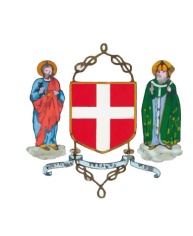 L'ASSOCIAZIONE "INCONTRI CULTURALI"per il tempo liberoha in programma per MERCOLEDI’ 14 marzo 2018dalle ore 15 alle ore 17presso la Sala Conferenze – Viale Scuole la lezione sul tema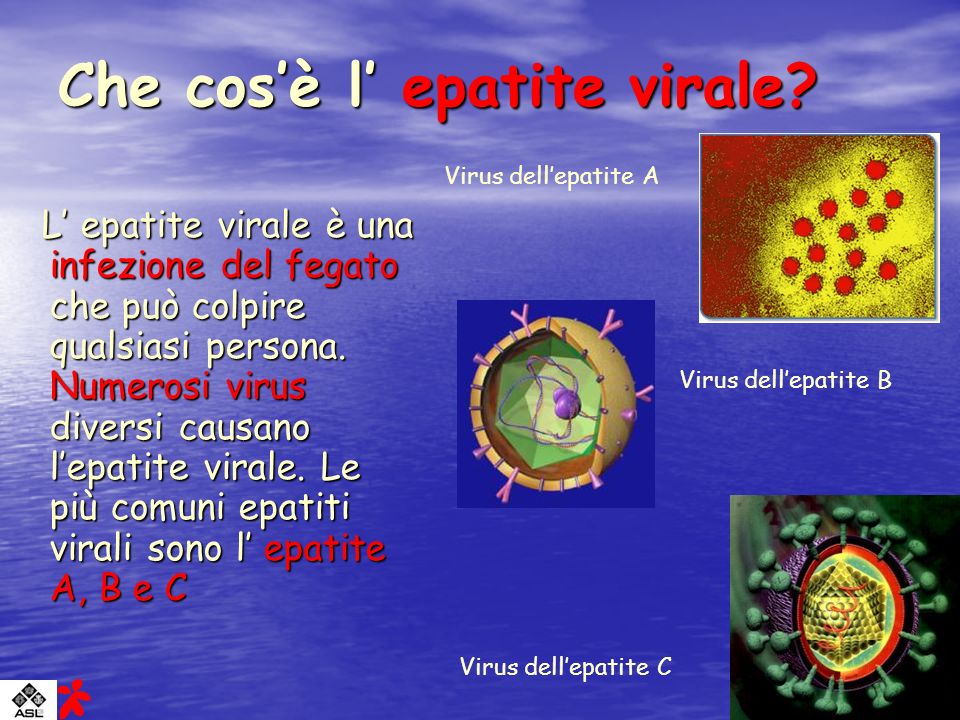 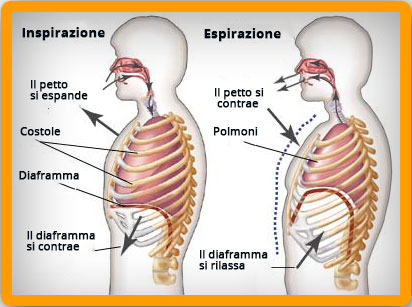 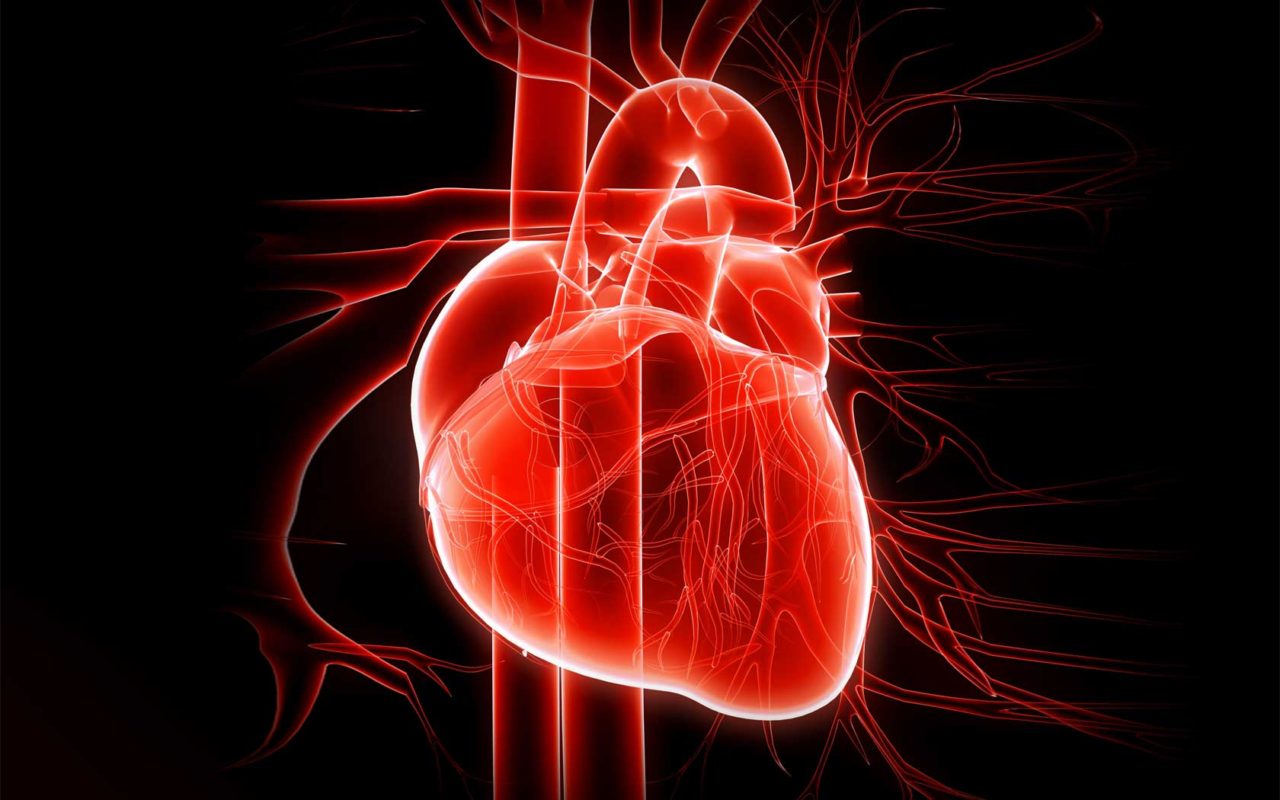 “PROGETTO        SALUTE”Le epatiti virali e nontenuta dal Dott. ARMANDO VANNIGastroenterologo ed epatologo – già Primario presso l’Ospedale di BraLA LEZIONE E’ APERTA A TUTTI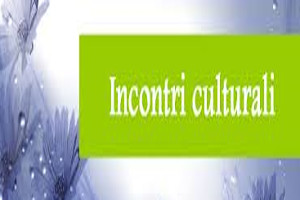 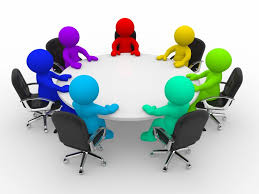 